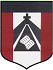 CLASE CORRESPONDIENTE AL DIA JUEVES 11 DE NOVIEMBREEDUCACIÓN FISICA                                             PROFESOR MENTA ANDRÉSamenta@institutonsvallecba.edu.ar5° y 6° GRADO BCONTENIDO A TRABAJAR: HABILIDADES MOTRICES: MANEJO DE OBJETOS: PELOTA DE GOMA O ALGUNA QUE PIQUEBUENOS DIAS FAMILIAS!  Buscamos un lugar cómodo para poder trabajar, acomodamos la pantalla en un lugar que la pueda ver perfectamente y trabajo en forma de espejo con el Profe.Les dejo la clase en el siguiente video. https://drive.google.com/file/d/1fSAuUQIAfHs8iL3tbQasDJFYkBSlA4US/view?usp=sharingIMPORTANTE: ESTA SEMANA LOS ALUMNOS QUE NO PUEDAN ACCEDER A LAS VIDEOLLAMADAS SI ME DEBEN ENVIAR UN VIDEITO PARA VER COMO HAN ESTADO TRABAJANDO.Los alumnos que asistan a las video llamadas no es necesario que me envíen porque se puede realizar el seguimiento en vivo.ESPERO QUE LES GUSTE!!! NOS VEMOS LA SEMANA QUE VIENE A TRAVES DE UNA VIDEO LLAMADAMUCHAS GRACIAS!! PROFE. ANDRÉS.